熱海市災害ボランティアセンター主催「今後の生活再建におけるニーズ・状況把握」への応援派遣募集要項１　主催　　熱海市、熱海市災害ボランティアセンター(熱海市社会福祉協議会)　　協力：JVOAD（全国災害ボランティア支援団体ネットワーク）２　概要　　上記主催者が実施する、熱海市における被災者への「今後の生活再建におけるニーズ・状況把握」に係るヒヤリング協力者を募集します。３　対象　　静岡県精神保健福祉士協会、静岡県医療ソーシャルワーカー協会、静岡県社会福祉士会の会員４　期間　　令和３年７月２９日(木)～８月６日（金）９時～２１時　(予定、別途連絡)　　この期間内で、対応いただける方を募集します。※３日間以上連続で活動できる方歓迎。　　※応募者多数の場合、調整させていただきます。５　活動内容　　熱海市内の避難所（ホテル）への避難者に個別ヒヤリングを実施します。　　調査項目は、JVOADが熱海市行政と熱海市社協の意見を踏まえて作成。　　協力者（調査員）は、４ページ程度のヒヤリング用紙をもとに聞き取り。ホテル内の居室を１件１件訪問して実施。内容は、被災状況、現在の生活状況、今後の生活再建に向けた不安や希望等。　※８月６日に一部ホテルを利用した避難所が閉所予定。それまでに、できる限り状況把握を実施したいとの意向から、緊急で実施するものです。　※ヒヤリング内容は、ホテル内の活動拠点（部屋）にて、パソコン入力。　※活動内容については、当日朝、JVOAD等からレクチャーがあります。　　ただし、２日目以降の活動者は、活動初日となる会員への内容説明、引継ぎにご協力ください。６　費用等　　手当　１日あたり５,０００円　　交通費・宿泊費については実費を後日清算します。　　※手配は自ら行ってください。　　※宿泊費は８，０００円以内とします。（要領収書）　　※新幹線を使用した場合は、要領収書。７　同意事項応募にあたって同意していただきたいこと　　以下の項目に同意いただける方のみ、ご応募願います。「被災者主体」「地元主体」「協働」「自己完結（応援者の衣食住については自ら責任を持つ）」の原則に共感し、遵守できること。被災者、地元スタッフ、本事業主催者の負担になるような言動、提案はしないこと。本事業は、緊急募集であることを理解し、現地で臨機応変に対応できること。本事業への協力に関して得た個人情報は、他人に漏らさないこと。許可なく、被災者及び被災者の生活スペースを撮影しないこと。９　感染症対策　　　活動当日、37.5度以上の発熱、咳が出る等体調不良がある場合には、活動を見送ってください。　　マスク着用、適宜アルコールでの消毒を行ってください。　　ワクチンを2回接種し、2週間以上経過していない場合、活動日に抗原性検査を実施予定です。（詳細、調整中）10　申込方法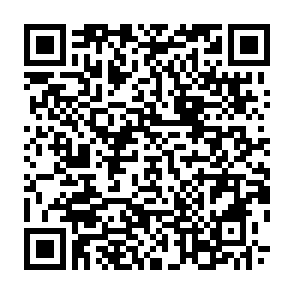 　　ご協力可能な方は、下記WEBフォームから入力してください。　　https://forms.gle/FJ8AAbwTP4ksm5ZPA　　必要事項を入力後、「送信」を押すと、記入したメールアドレスに記入内容が自動返信されます。　　回答者の中から調整し、別途ご連絡させていただきます。11　問合せ先　　一般社団法人静岡県社会福祉士会メール　shizuokacsw@yr.tnc.ne.jp　　住　所　〒420-0856　静岡市葵区駿府町1-70静岡県総合社会福祉会館４階　　電　話　054-252-9877